	от 13.03.2019 № 84-259-01-03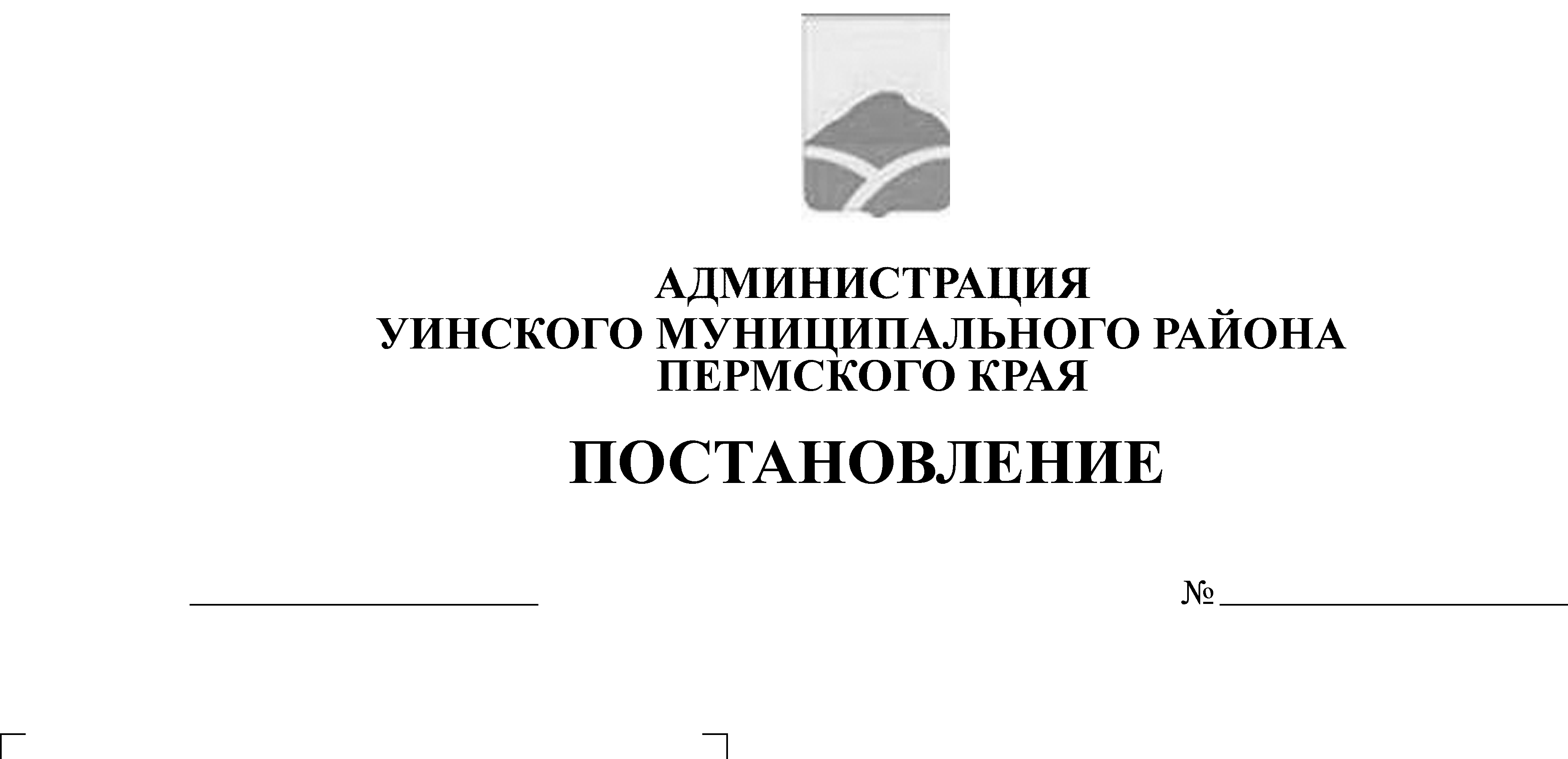 	В соответствии со статьей 179 Бюджетного кодекса Российской Федерации, постановлением администрации Уинского муниципального района от 02.10.2015 № 249-01-01-03 «Об утверждении порядка разработки, реализации и оценки эффективности муниципальных программ Уинского муниципального района» и решениями Земского Собрания  Уинского муниципального района от 20.12.2018 № 391 «О бюджете Уинского района на 2019 год и на плановый период 2020 и 2021 годов»,  от 31.01.2019  № 397 «О внесении изменений и дополнений в решение Земского Собрания Уинского муниципального района от 20 декабря 2018 г. № 391 «О бюджете Уинского района на 2019 год и на плановый период 2020 и 2021 годов», администрация Уинского муниципального района ПОСТАНОВЛЯЕТ:Внести в муниципальную программу «Управление муниципальным имуществом на территории Уинского муниципального района» на 2019-2021 годы, утвержденную  постановлением администрации Уинского муниципального района от 10.10.2018 № 460-259-01-03 «Об утверждении муниципальной программы «Управление муниципальным имуществом на территории Уинского муниципального района» на 2019-2021 годы (далее – Программа), следующие изменения и дополнения:1.1. В 1 разделе Программы:1.1.1. исключить задачи под № 16,18;1.1.2. в целевых показателях программы строки с 15 по 29 изложить в редакции согласно приложению 1 к настоящему постановлению.1.1.3. объемы и источники финансирования изложить в следующей редакции:1.2. Исключить из  3 раздела Программы задачу под № 18.1.3. С 7 разделе Программы слова второго абзаца «составляет 49 390 134,44 руб.» заменить на слова «составляет 
37 023 316,98 руб.». 1.4. Приложение 1 к Программе изложить в редакции согласно приложению 2 к настоящему постановлению.1.5. Приложение 2 к Программе изложить в редакции согласно приложению 3 к настоящему постановлению.1.6. В Приложении 3 к постановлению «Перечень целевых показателей муниципальной программы Уинского муниципального района» строки с 15 по 28 изложить в редакции согласно приложению 4 к настоящему постановлению.1.7. Приложения 4,5,6,7 к Программе изложить в редакции согласно приложениям 5,6,7,8.Контроль над исполнением настоящего постановления возложить на заместителя главы администрации района по развитию инфраструктуры, председателя комитета по управлению имуществом Айтуганова Р.Р.Глава муниципального района – глава администрации Уинского муниципального района                                                                       А.Н. ЗелёнкинПриложение 1 к постановлению администрации Уинского муниципального района 	от 13.03.2019 № 84-259-01-03Приложение 2 к постановлению администрации Уинского муниципального района 	от 13.03.2019 № 84-259-01-03Переченьосновных мероприятий и мероприятий муниципальной программы Уинского муниципального районаПриложение 3 к постановлению администрации Уинского муниципального района 	от 13.03.2019 № 84-259-01-03Объем финансовых ресурсов, необходимых для реализации муниципальной программы  на 2019 - 2021 гг.Приложение 4 к постановлению администрацию Уинского муниципального района                                                                                                                                                     от 13.03.2019 № 84-259-01-03Приложение 5 к постановлению администрацию Уинского муниципального района 	от 13.03.2019 № 84-259-01-03Финансовое обеспечение реализации муниципальной программыза счет средств бюджета Уинского муниципального района--------------------------------<1> - представленные расходы подлежат ежегодному уточнению при формировании бюджета на очередной финансовый год и плановый период.Приложение 6 к постановлению администрацию Уинского муниципального района 	       от 13.03.2019 № 84-259-01-03Финансовое обеспечение реализации муниципальной программыУинского муниципального района за счет средствкраевого бюджета--------------------------------<1> - представленные расходы подлежат ежегодному уточнению при формировании бюджета на очередной финансовый год и плановый период.<2> - указывается только группа кода вида расходов, без разбивки по подгруппам и элементам.Приложение 7 к постановлению администрацию Уинского муниципального района 	      от 13.03.2019 № 84-259-01-03Финансовое обеспечение реализации муниципальной программыУинского муниципального района за счет всех источников финансирования Приложение 8 к постановлению администрацию Уинского муниципального района 	       от 13.03.2019 № 84-259-01-03Планмероприятий реализации муниципальной программы Уинского муниципального района«Управление муниципальным имуществом на территории Уинского муниципального района» на 2019-2021 годыОбъемы и источники финансирования программыИсточники финансированияРасходы (рублей)Расходы (рублей)Расходы (рублей)Расходы (рублей)Расходы (рублей)Объемы и источники финансирования программыИсточники финансированияочередной год первый год планового периода (N)(N + 1)ИтогоОбъемы и источники финансирования программыИсточники финансирования 201920202021ИтогоОбъемы и источники финансирования программыВсего,в том числе:руб.12 542 131,7412 216 975,1212 264 210,1237 023 316, 98Объемы и источники финансирования программыБюджет Уинского муниципального районаруб.760 516,62389 028,00389 931,001 539 475,62Объемы и источники финансирования программыКраевой бюджетруб.11 781 615,1211 827 947,1211 874 279,1235 483 841,36Объемы и источники финансирования программыФедеральный бюджетОбъемы и источники финансирования программыБюджеты сельских поселенийОбъемы и источники финансирования программыВнебюджетные источники15Доля устраненных правонарушений земельного и градостроительного законодательства, выявленных в результате реализации распоряжения губернатора Пермского края от 13.01.2015 №1-р «Об организации работы по выявлению и пресечению незаконного (нецелевого) использования земельных участков» в 2015 году%9010010010010010016Оформление права муниципальной собственности на бесхозяйные недвижимые объекты по истечении года со дня их  постановки на учет органом, осуществляющим государственную регистрацию права на недвижимое имущество%10010010010010010017Доля муниципальных образований с внесенными изменениями в правила землепользования и застройки в части приведения установленных градостроительными регламентами видов разрешенного использования земельных участков в соответствие с видами разрешенного использования земельных участков, предусмотренными классификатором видов разрешенного использования, утвержденным приказом Министерства экономического развития Российской Федерации от 01 сентября 2014 г. № 540, в общем количестве муниципальных образований муниципального района (городского округа)%8510010010010010018Доля населенных пунктов муниципального района (городского округа), сведения о границах которых внесены 
в Единый государственный реестр недвижимости, в общем количестве населенных пунктов муниципального района (городского округа)%376565808010019Предельный срок утверждения схемы расположения земельного участка на кадастровом плане территорииДн.17141414141420Предельный срок присвоения адреса земельному участку 
и объекту недвижимости и внесения его в федеральную информационную адресную системуДн.11101088521Количество документов и сведений, по которым осуществляется электронное межведомственное взаимодействие, штукШт.12202020202022Доля земельных участков с границами, установленными в соответствии с требованиями законодательства Российской Федерации, и объектов капитального строительства с установленным (уточненным) местоположением на земельных участках, находящихся в муниципальной собственности, в общем количестве земельных участков и объектов капитального строительства, находящихся в муниципальной собственности%10010010010010010023Доля территориальных зон, сведения о границах которых внесены в ЕГРН, в общем количестве территориальных зон, установленных правилами землепользования и застройки%26606010010010024Доля принятых решений об отказе в присвоении (изменении) адреса земельным участкам и объектам недвижимости, а аткдже вновь образованным земельным участкам и вновь созданным объектам капитального строительства в общем количестве таких заявлений%3,52,02,00,20,2025Доля принятых решений об отказе в утверждении схемы расположения земельного участка на кадастровом плане территории в общем количестве таких заявлений%2215,615,63,53,5226Количество проведенных проверок муниципального земельного контроля без учета проверок исполнения предписанийШт/мес45577827Доля выявленных нарушений земельного законодательства от общего количества проведенных проверок за год без учета проверок исполнения предписаний%60808080808028Доля объектов капитального строительства с установленным (уточненным) местоположением на земельных участках в общем количестве учтенных в ЕГРН  объектов капитального строительства на территории муниципального района	%4570709595100N п/пНаименование  подпрограммы основного мероприятияОтветственный исполнитель, соисполнители, участникиСрокСрокОжидаемый непосредственный результат(краткое описание)N п/пНаименование  подпрограммы основного мероприятияОтветственный исполнитель, соисполнители, участникиначала реализацииокончания реализацииОжидаемый непосредственный результат(краткое описание)1234561Изготовление схем размещения земельных участков, подготовка межевого плана земельных участков, постановка на кадастровый учет с целью  бесплатного предоставления многодетным семьям Комитет по управлению имуществом администрации Уинского муниципального района01.01.201931.12.2021Обеспечение земельными участками в собственность бесплатно к  2021 году до 100% многодетных семей от числа многодетных семей, поставленных на учет 2Проведение технической инвентаризации и паспортизации объектов недвижимости, находящихся в собственности Уинского муниципального района Комитет по управлению имуществом администрации Уинского муниципального района01.01.201931.12.2021Регистрация прав на все объекты муниципальной собственности. Устранение нарушений, выявленных в процессе проверок сохранности и целевого использования муниципального имущества, -100%.Сокращение расходов на содержание неиспользуемого имущества 3Осуществление оценки объектов муниципальной собственности, земельных участков, вовлекаемыхв оборот, реализуемых через торгиКомитет по управлению имуществом администрации Уинского муниципального района01.01.201931.12.2021Увеличение доходов районного бюджета за счет рационального распоряжения муниципальной собственностью4Организация в границах поселения газоснабжения населения в части технического обслуживанияМКУ «Управление по строительству, ЖКХ и содержанию дорог администрации Уинского муниципального района»01.01.201931.12.2021Сохранность и исправное состояние сооружений газопровода, газового оборудования и газовых установок5Уплата взносов на капитальный ремонт общего имущества в многоквартирных домахАдминистрация Уинского муниципального района01.01.201931.12.2021Капитальный ремонт общего имущества в многоквартирных домах, в которых расположены служебные жилые помещения 6Выявление бесхозяйных и выморочных объектов с целью регистрации в муниципальную собственностьКомитет по управлению имуществом администрации Уинского муниципального района01.01.201931.12.2021Вовлечение неиспользуемых объектов недвижимого имущества в  свободный гражданский оборот, обеспечение нормальной и безопасной технической эксплуатации   объектов, увеличение доходов районного бюджета от реализации имущества7Проведение муниципального земельного контроля Комитет по управлению имуществом администрации Уинского муниципального района01.01.201931.12.2021Предупреждение, выявление и пресечение нарушений требований по использованию земель, установленных действующим законодательством, сокращение случаев самовольно занятых земельных участков8Выявление самовольных построек и организация работы по устранению правонарушений, связанных с возведением самовольных построекКомитет по управлению имуществом администрации Уинского муниципального района01.01.201931.12.2021Регистрация права собственности на выявленные объекты, увеличение налогооблагаемой базы, увеличение доходного потенциала9Обеспечение государственной регистрации возникновения, перехода, прекращения права собственности на объекты недвижимостиКомитет по управлению имуществом администрации Уинского муниципального района01.01.201931.12.2021Эффективное использование имущества, повышения уровня достоверности данных о правах на объекты недвижимости10Обеспечение наличия в муниципальной собственности района имущества, необходимого для решения вопросов местного значенияКомитет по управлению имуществом администрации Уинского муниципального района01.01.201931.12.2021Повышение уровня социально-экономического развития района11Вовлечение в оборот земельных участков, свободных от прав третьих лицКомитет по управлению имуществом администрации Уинского муниципального района01.01.201931.12.2021Увеличение доходов, улучшение инвестиционного климата, повышение социально-экономического развития района12Официальное опубликование в СМИ, размещение на официальных сайтах в сети «Интернет» сведений, связанных с управлением и распоряжением муниципальной собственностью.Комитет по управлению имуществом администрации Уинского муниципального района01.01.201931.12.2021Создание максимальной прозрачности в сфере управления публичной собственностью13Подготовка проекта внесения изменений в ЕГРН о границах Аспинского и Судинского сельских поселенийКомитет по управлению имуществом администрации Уинского муниципального района01.01.201931.12.2020Актуализация сведений о границах Аспинского и Судинского сельских поселений14Сопровождение процесса передачи территориальных зон Аспинского и Судинского сельских поселенийКомитет по управлению имуществом администрации Уинского муниципального района01.01.201931.12.2020Объединение территориальных зон  Аспинского и Судинского сельских поселений15Подготовка проекта внесения изменений в схему территориального планирования Уинского муниципального районаОтдел архитектуры и градостроительства администрации Уинского муниципального района01.01.201931.12.2020Внесения изменений в генеральные планы и в Правила землепользования и застройки муниципальных образований, входящих в состав муниципального района 16Формирование (приобретение, строительство) специализированного жилищного фонда для детей-сиротМКУ «Управление по строительству, ЖКХ и содержанию дорог администрации Уинского муниципального района01.01.201931.12.2021Снижение очередности детей-сирот  и детей, оставшихся без попечения родителей, лиц из числа детей-сирот и детей, оставшихся без попечения родителей на получение жилых помещений из муниципального специализированного жилищного фонда.17Проведение процесса утверждения схемы в соответствии с требованиями Земельного кодекса Российской ФедерацииКомитет по управлению имуществом администрации Уинского муниципального района01.01.201931.12.2021Снижение доли принятых решений о приостановлении осуществления государственного кадастрового учета по причине несоответствия формы Схемы расположения земельного участка на кадастровом плане территории требованиям, установленным статьей 11.10 Земельного кодекса Российской Федерации, от общего количества поданных заявлений 
на государственный кадастровый учет, в том числе с одновременной регистрацией прав18Своевременная подготовка ответов на запросы органа регистрации прав, полученных в форме электронного документа, в том числе посредством системы межведомственного электронного взаимодействия, своевременное предоставление информации в электронном видеКомитет по управлению имуществом администрации Уинского муниципального района01.01.201931.12.2021Увеличение доли ответов на запросы органа регистрации прав, полученных в форме электронного документа, в том числе посредством системы межведомственного электронного взаимодействия, 
в общем количестве направленных запросов.Количество документов и сведений, по которым осуществляется электронное межведомственное взаимодействие, штук19Проведение работы по оказанию содействия в постановке на государственный кадастровый учет земельных участков и объектов недвижимого имущества и регистрации прав на них согласно распоряжению губернатора Пермского края от 15 мая 2017 года № 83-рКомитет по управлению имуществом администрации Уинского муниципального района01.01.201931.12.2021Увеличение доли земельных участков, доли площади земельных участков в Едином государственном реестре недвижимости с границами, установленными в соответствии с требованиями законодательства Российской Федерации, в общем количестве учтенных в Едином государственном реестре недвижимости земельных участков на территории кадастрового района№ п/пНаименование объектаИнвентарные и кадастровые работы, руб.Оценочные работы, руб.Передача сведений о границах Аспинского и  Судинского сельских поселений в ЕГРН, руб.Сопровождение процесса передачи территориальных зон Аспинского и  Судинского сельских поселений в ЕГРН, руб.Проект внесения изменений в схему территориального планирования  Уинского муниципального района, руб.Страхование, рубСодержание объектов газоснабжения, руб.Отчисления  на капитальный ремонт, руб Субвенции на строительство и приобретение жилых помещений для  формирования специализированного жилищного фонда для детей-сиротСодержание жилых помещений детей-сирот2019 год2019 год2019 год2019 год2019 год2019 год2019 год2019 год2019 год2019 год2019 год2019 год1Семенной комплекс 3ав-25, д.Ломь 3500,002Семенной комплекс КОС-05, д.Ломь 3 500,003Гидротехнические сооружения50 000,004Здание гаража, с.В-Сып, 615,6 кв.м.3 500,005Помещения детского сада, д.Ломь3 500,006Объекты недвижимого имущества8207,6290072,0011693184,3688430,767Земельные участки  100000,0072 309,00400000,008Здание с.Барсаи, ул.Юбилейная, 215 428,003500,009Склад зерновой, д.Ломь 3500,0010Здание гос-ой семенной инспекции, с.Уинское, ул.Юбилейная, 143500,0012 542 131,7415 428,0024500,00100000,0072309,00400000,0050000,008207,6290072,0011693184,3688430,762020 год2020 год2020 год2020 год2020 год2020 год2020 год2020 год2020 год2020 год2020 год2020 год1Склад зерновой (семенной), д.Ломь15 428,003500,002Здание гаража, с.В-Сып, 541,9 кв.м.3500,003Объекты недвижимого имущества11 500,009028,00090072,0011693184,36134762,764Земельные участки 6000,00100 000,00100 000,005Гидротехнические сооружения50 000,012 216 975,1215 428,0024 500,00100 000,00100 000,000,0050000,009028,0090072,0011693184,36134762,762021 год2021 год2021 год2021 год2021 год2021 год2021 год2021 год2021 год2021 год2021 год2021 год1Склад материально-арочный, с.В-Сып, 442,9 в.м.3500,002Склад с.В-Сып, 821,9 кв.м.15428,003500,003Объекты недвижимого имущества11 500,009931,0090072,0011693184,36181094,764Земельные участки 6000,00100 000,00100 000,005Гидротехнические сооружения50 000,012 264 210,1215 428,0024 500,00100 000,00100 000,000,0050000,009931,0090072,0011693184,36181 094,7637 023 316,9846 284,0073 500,00300 000,00272 309,00400 000,00150 000,0027 166,62270 216,0035 079 553,08404 288,28N п/пN п/пНаименование показателяНаименование показателяНаименование показателяЕд. изм.Ед. изм.ГРБСЗначения показателейЗначения показателейЗначения показателейЗначения показателейНаименование программных мероприятийN п/пN п/пНаименование показателяНаименование показателяНаименование показателяЕд. изм.Ед. изм.ГРБСТекущий годочередной год - 2019первый год планового периода (N) -  2020(N + 1) - 2021Наименование программных мероприятийДоля устраненных правонарушений земельного и градостроительного законодательства, выявленных в результате реализации распоряжения губернатора Пермского края от 13.01.2015 №1-р «Об организации работы по выявлению и пресечению незаконного (нецелевого) использования земельных участков» в 2015 годуДоля устраненных правонарушений земельного и градостроительного законодательства, выявленных в результате реализации распоряжения губернатора Пермского края от 13.01.2015 №1-р «Об организации работы по выявлению и пресечению незаконного (нецелевого) использования земельных участков» в 2015 годуДоля устраненных правонарушений земельного и градостроительного законодательства, выявленных в результате реализации распоряжения губернатора Пермского края от 13.01.2015 №1-р «Об организации работы по выявлению и пресечению незаконного (нецелевого) использования земельных участков» в 2015 году%%Администрация Уинского муниципального района90100100100Выявление самовольных построек и организация работы по устранению правонарушений, связанных с возведением самовольных построекОформление права муниципальной собственности на бесхозяйные недвижимые объекты по истечении года со дня их  постановки на учет органом, осуществляющим государственную регистрацию права на недвижимое имуществоОформление права муниципальной собственности на бесхозяйные недвижимые объекты по истечении года со дня их  постановки на учет органом, осуществляющим государственную регистрацию права на недвижимое имуществоОформление права муниципальной собственности на бесхозяйные недвижимые объекты по истечении года со дня их  постановки на учет органом, осуществляющим государственную регистрацию права на недвижимое имущество%%Администрация Уинского муниципального района100100100100Выявление бесхозяйных и выморочных объектов   с целью регистрации в муниципальную собственность2020Доля муниципальных образований с внесенными изменениями в правила землепользования и застройки в части приведения установленных градостроительными регламентами видов разрешенного использования земельных участков 
в соответствие с видами разрешенного использования земельных участков, предусмотренными классификатором видов разрешенного использования, утвержденным приказом Министерства экономического развития Российской Федерации от 01 сентября 2014 г. № 540, в общем количестве муниципальных образований муниципального района (городского округа)Доля муниципальных образований с внесенными изменениями в правила землепользования и застройки в части приведения установленных градостроительными регламентами видов разрешенного использования земельных участков 
в соответствие с видами разрешенного использования земельных участков, предусмотренными классификатором видов разрешенного использования, утвержденным приказом Министерства экономического развития Российской Федерации от 01 сентября 2014 г. № 540, в общем количестве муниципальных образований муниципального района (городского округа)Доля муниципальных образований с внесенными изменениями в правила землепользования и застройки в части приведения установленных градостроительными регламентами видов разрешенного использования земельных участков 
в соответствие с видами разрешенного использования земельных участков, предусмотренными классификатором видов разрешенного использования, утвержденным приказом Министерства экономического развития Российской Федерации от 01 сентября 2014 г. № 540, в общем количестве муниципальных образований муниципального района (городского округа)%%Администрация Уинского муниципального района85100100100Показатель исполнен. Внесение изменений в правила землепользования и застройки в соответствии с классификатором видов разрешенного использования, утвержденным приказом Министерства экономического развития Российской Федерации от 01 сентября 2014 г. № 5402323Доля населенных пунктов муниципального района (городского округа), сведения о границах которых внесены в Единый государственный реестр недвижимости, в общем количестве населенных пунктов муниципального района (городского округа)Доля населенных пунктов муниципального района (городского округа), сведения о границах которых внесены в Единый государственный реестр недвижимости, в общем количестве населенных пунктов муниципального района (городского округа)Доля населенных пунктов муниципального района (городского округа), сведения о границах которых внесены в Единый государственный реестр недвижимости, в общем количестве населенных пунктов муниципального района (городского округа)%%Администрация Уинского муниципального района376580100Внесение в государственный кадастр недвижимости сведений о границах населенных пунктов, входящих в состав Уинского муниципального района, в виде координатного описания2424Предельный срок утверждения схемы расположения земельного участка на кадастровом плане территорииПредельный срок утверждения схемы расположения земельного участка на кадастровом плане территорииПредельный срок утверждения схемы расположения земельного участка на кадастровом плане территорииДн.Дн.Администрация Уинского муниципального района17141414Межструктурное взаимодействиеПредельный срок присвоения адреса земельному участку 
и объекту недвижимости и внесения его в федеральную информационную адресную системуПредельный срок присвоения адреса земельному участку 
и объекту недвижимости и внесения его в федеральную информационную адресную системуПредельный срок присвоения адреса земельному участку 
и объекту недвижимости и внесения его в федеральную информационную адресную системуДн.Дн.Администрация Уинского муниципального района111085Оперативное исполнение присвоение адреса сельским поселением и направление информации в ФГБУ «ФКП Росреестра» по Пермскому краю2727Количество документов и сведений, по которым осуществляется электронное межведомственное взаимодействие, штукКоличество документов и сведений, по которым осуществляется электронное межведомственное взаимодействие, штукКоличество документов и сведений, по которым осуществляется электронное межведомственное взаимодействие, штукШт.Шт.12202020Оперативная обработка запросов, своевременное предоставление информации в электронном виде2929Доля земельных участков с границами, установленными в соответствии с требованиями законодательства Российской Федерации, и объектов капитального строительства с установленным (уточненным) местоположением на земельных участках, находящихся в муниципальной собственности, в общем количестве земельных участков и объектов капитального строительства, находящихся в муниципальной собственностиДоля земельных участков с границами, установленными в соответствии с требованиями законодательства Российской Федерации, и объектов капитального строительства с установленным (уточненным) местоположением на земельных участках, находящихся в муниципальной собственности, в общем количестве земельных участков и объектов капитального строительства, находящихся в муниципальной собственностиДоля земельных участков с границами, установленными в соответствии с требованиями законодательства Российской Федерации, и объектов капитального строительства с установленным (уточненным) местоположением на земельных участках, находящихся в муниципальной собственности, в общем количестве земельных участков и объектов капитального строительства, находящихся в муниципальной собственности%%Администрация Уинского муниципального района100100100100Установление границ земельных участков, находящихся в муниципальной собственности, в соответствии с требованиями законодательства232323Доля территориальных зон, сведения о границах которых внесены в ЕГРН, в общем количестве территориальных зон, установленных правилами землепользования и застройки%%Администрация Уинского муниципального районаАдминистрация Уинского муниципального района2660100100Показатель исполнен. Сведения о границах территориальных зон внесены в ЕГРН согласно Федеральному закону "О государственной регистрации недвижимости" от 13.07.2015 N 218-ФЗ24Доля принятых решений об отказе в присвоении (изменении) адреса земельным участкам и объектам недвижимости, а также вновь образованным земельным участкам и вновь созданным объектам капитального строительства в общем количестве таких заявленийДоля принятых решений об отказе в присвоении (изменении) адреса земельным участкам и объектам недвижимости, а также вновь образованным земельным участкам и вновь созданным объектам капитального строительства в общем количестве таких заявленийДоля принятых решений об отказе в присвоении (изменении) адреса земельным участкам и объектам недвижимости, а также вновь образованным земельным участкам и вновь созданным объектам капитального строительства в общем количестве таких заявлений%%Администрация Уинского муниципального районаАдминистрация Уинского муниципального района3,52,00,20Взаимодействие со специалистами сельских поселений. Консультирование граждан специалистами сельских поселений в формировании необходимого пакета документов для присвоения адреса.25Доля принятых решений об отказе в утверждении схемы расположения земельного участка на кадастровом плане территории в общем количестве таких заявленийДоля принятых решений об отказе в утверждении схемы расположения земельного участка на кадастровом плане территории в общем количестве таких заявленийДоля принятых решений об отказе в утверждении схемы расположения земельного участка на кадастровом плане территории в общем количестве таких заявлений%%Администрация Уинского муниципального районаАдминистрация Уинского муниципального района2215,63,52Проведения процесса утверждения схемы в соответствии с требованиями ЗК РФ. Взаимодействие с кадастровыми инженерами26Количество проведенных проверок муниципального земельного контроля без учета проверок исполнения предписанийКоличество проведенных проверок муниципального земельного контроля без учета проверок исполнения предписанийКоличество проведенных проверок муниципального земельного контроля без учета проверок исполнения предписанийШт/месШт/месАдминистрация Уинского муниципального районаАдминистрация Уинского муниципального района4578Проведение плановых и внеплановых проверок.27Доля выявленных нарушений земельного законодательства от общего количества проведенных проверок за год без учета проверок исполнения предписанийДоля выявленных нарушений земельного законодательства от общего количества проведенных проверок за год без учета проверок исполнения предписанийДоля выявленных нарушений земельного законодательства от общего количества проведенных проверок за год без учета проверок исполнения предписаний%%Администрация Уинского муниципального районаАдминистрация Уинского муниципального района60808080Проведение плановых и внеплановых проверок.28Доля объектов капитального строительства с установленным (уточненным) местоположением на земельных участках в общем количестве учтенных в ЕГРН  объектов капитального строительства на территории муниципального района	Доля объектов капитального строительства с установленным (уточненным) местоположением на земельных участках в общем количестве учтенных в ЕГРН  объектов капитального строительства на территории муниципального района	Доля объектов капитального строительства с установленным (уточненным) местоположением на земельных участках в общем количестве учтенных в ЕГРН  объектов капитального строительства на территории муниципального района	%%Администрация Уинского муниципального районаАдминистрация Уинского муниципального района457095100Подготовка технической документации и документации для кадастрового учета объектов капитального строительства объектов муниципальной собственности, Присвоение адреса объектам капитального строительства и земельнымучасткам с/поселениямиНаименование муниципальной программы, подпрограммы, основного мероприятия,  мероприятияОтветственный исполнитель, соисполнители, участники (ГРБС)Код бюджетной классификацииКод бюджетной классификацииКод бюджетной классификацииКод бюджетной классификацииРасходы <1>, рублейРасходы <1>, рублейРасходы <1>, рублейРасходы <1>, рублейНаименование муниципальной программы, подпрограммы, основного мероприятия,  мероприятияОтветственный исполнитель, соисполнители, участники (ГРБС)ГРБСРз ПрЦСРКВР<2>Очередной годПервый год планового периода(N+1)1234568910Муниципальная программа «Управление муниципальным имуществом на территории Уинского муниципального района» на 2019-2021 годывсего3700000000760 516,62389 028,00389 931,00Муниципальная программа «Управление муниципальным имуществом на территории Уинского муниципального района» на 2019-2021 годыАдминистрация Уинского муниципального района760 516,62389 028,00389 931,001. Мероприятия по управлению муниципальным имуществом и земельными участками, в т.ч.:Администрация Уинского муниципального района0413700100000612 237,00239 928,00239 928,001.1. Проведение технической инвентаризации и паспортизации объектов недвижимости, находящихся в собственности Уинского муниципального районавсего15 428,0015 428,0015 428,001.1. Проведение технической инвентаризации и паспортизации объектов недвижимости, находящихся в собственности Уинского муниципального районаАдминистрация Уинского муниципального района0410113370010601020015 428,0015 428,0015 428,001.2. Осуществление оценки объектов муниципальной собственности, земельных участков, вовлекаемых в оборот, реализуемых через торгивсего24 500,0024 500,0024 500,001.2. Осуществление оценки объектов муниципальной собственности, земельных участков, вовлекаемых в оборот, реализуемых через торгиАдминистрация Уинского муниципального района0410113370010601020024 500,0024 500,0024 500,001.3. Подготовка проекта внесения изменений в ЕГРН о границах Аспинского и Судинского сельских поселенийвсего100 000,00100 000,00100 000,001.3. Подготовка проекта внесения изменений в ЕГРН о границах Аспинского и Судинского сельских поселенийАдминистрация Уинского муниципального района04101133700106030200100 000,00100 000,00100 000,001.4. Подготовка проекта внесения изменений в схему территориального планирования  Уинского муниципального района Пермского краявсего400 000,00 0,000,001.4. Подготовка проекта внесения изменений в схему территориального планирования  Уинского муниципального района Пермского краяАдминистрация Уинского муниципального района04101133700106060200400 000,000,000,001.5. Сопровождение процесса передачи территориальных зон Аспинского и Судинского сельских поселенийвсего72 309,00100 000,00100 000,001.5. Сопровождение процесса передачи территориальных зон Аспинского и Судинского сельских поселенийАдминистрация Уинского муниципального района0410113370010605020072 309,00100 000,00100 000,002. Прочие расходы в области жилищного хозяйстваАдминистрация Уинского муниципального района370020000090 072,0090 072,0090 072,002.1. Уплата взносов  на капитальный ремонт общего имущества в многоквартирных домахвсего90 072,0090 072,0090 072,002.1. Уплата взносов  на капитальный ремонт общего имущества в многоквартирных домахАдминистрация Уинского муниципального района0410501370020602020090 072,0090 072,0090 072,003. Прочие расходы в области коммунального хозяйства37003000008 207,629 028,009 931,003.1.Организация в границах поселения газоснабжения населения в части технического обслуживания газопроводоввсего8207,629 028,009 931,003.1.Организация в границах поселения газоснабжения населения в части технического обслуживания газопроводовМКУ «Управление по строительству, ЖКХ и содержанию дорог администрации Уинского муниципального района»809050237003060402008207,629 028,009 931,004.Страхование370040000050 000,0050 000,0050 000,004.1. Страхование ГТСвсего50 000,0050 000,0050 000,00Администрация Уинского муниципального района0410406370040601020050 000,0050 000,0050 000,00Наименование муниципальной программы, подпрограммы, основного мероприятия,(ведомственной целевой программы), мероприятияОтветственный исполнитель, соисполнители, участники (ГРБС)Код бюджетной классификацииКод бюджетной классификацииКод бюджетной классификацииКод бюджетной классификацииРасходы <1>, рублейРасходы <1>, рублейРасходы <1>, рублейНаименование муниципальной программы, подпрограммы, основного мероприятия,(ведомственной целевой программы), мероприятияОтветственный исполнитель, соисполнители, участники (ГРБС)ГРБСРз ПрЦСРКВР <2>очередной годпервый год планового периода (N)(N + 1)123456789Муниципальная программа «Управление муниципальным имуществом на территории Уинского муниципального района» на 2019-2021 годывсего370000000011 781 615,1211 827 947,1211 874 279,12Муниципальная программа «Управление муниципальным имуществом на территории Уинского муниципального района» на 2019-2021 годыМКУ «Управление по строительству, ЖКХ и содержанию дорог администрации Уинского муниципального района»370000000011 781 615,1211 827 947,1211 874 279,122. Прочие расходы в области жилищного хозяйстваМКУ «Управление по строительству, ЖКХ и содержанию дорог администрации Уинского муниципального района»370020000011 781 615,1211 827 947,1211 874 279,122.1.Субвенции на строительство и приобретение жилых помещений для формирования специализированного жилищного фонда для детей -сиротвсего11 693 184,3611 693 184,3611 693 184,362.1.Субвенции на строительство и приобретение жилых помещений для формирования специализированного жилищного фонда для детей -сиротМКУ «Управление по строительству, ЖКХ и содержанию дорог администрации Уинского муниципального района»8091004370022С08040011 693 184,3611 693 184,3611 693 184,362.2. Содержание жилых помещений специализированного жилищного фонда для детей-сиротвсего8091006370022С07020088 430,76134 762,76181 094,762.2. Содержание жилых помещений специализированного жилищного фонда для детей-сиротМКУ «Управление по строительству, ЖКХ и содержанию дорог администрации Уинского муниципального района»8091006370022С07020088 430,76134 762,76181 094,76Наименование муниципальной программы, подпрограммы, основного мероприятия,  мероприятияОтветственный исполнитель, соисполнители, участники (ГРБС)Код бюджетной классификацииКод бюджетной классификацииКод бюджетной классификацииКод бюджетной классификацииРасходы <1>, рублейРасходы <1>, рублейРасходы <1>, рублейНаименование муниципальной программы, подпрограммы, основного мероприятия,  мероприятияОтветственный исполнитель, соисполнители, участники (ГРБС)ГРБСРз ПрЦСРКВР<2>Очередной годПервый год планового периода(N+1)1234568910Муниципальная программа «Управление муниципальным имуществом на территории Уинского муниципального района» на 2019-2021 годывсего370000000012 542 131,7412 216 975,1212 264 210,12Муниципальная программа «Управление муниципальным имуществом на территории Уинского муниципального района» на 2019-2021 годыАдминистрация Уинского муниципального района1. Мероприятия по управлению муниципальным имуществом и земельными участками, в т.ч.:Администрация Уинского муниципального района0413700100000612 237,00239 928,00239 928,001.1. Проведение технической инвентаризации и паспортизации объектов недвижимости, находящихся в собственности Уинского муниципального районавсего15 428,0015 428,0015 428,001.1. Проведение технической инвентаризации и паспортизации объектов недвижимости, находящихся в собственности Уинского муниципального районаАдминистрация Уинского муниципального района0410113370010601020015 428,0015 428,0015 428,001.2. Осуществление оценки объектов муниципальной собственности, земельных участков, вовлекаемых в оборот, реализуемых через торгивсего24 500,0024 500,0024 500,001.2. Осуществление оценки объектов муниципальной собственности, земельных участков, вовлекаемых в оборот, реализуемых через торгиАдминистрация Уинского муниципального района0410113370010601020024 500,0024 500,0024 500,001.3. Подготовка проекта внесения изменений в ЕГРН о границах Аспинского и Судинского сельских поселенийвсего100 000,00100 000,00100 000,001.3. Подготовка проекта внесения изменений в ЕГРН о границах Аспинского и Судинского сельских поселенийАдминистрация Уинского муниципального района04101133700106030200100 000,00100 000,00100 000,001.4. Подготовка проекта внесения изменений в схему территориального планирования  Уинского муниципального района Пермского краявсего400 000,00 0,000,001.4. Подготовка проекта внесения изменений в схему территориального планирования  Уинского муниципального района Пермского краяАдминистрация Уинского муниципального района04101133700106060200400 000,000,000,001.5. Сопровождение процесса передачи территориальных зон Аспинского и Судинского сельских поселенийвсего72 309,00100 000,00100 000,001.5. Сопровождение процесса передачи территориальных зон Аспинского и Судинского сельских поселенийАдминистрация Уинского муниципального района0410113370010605020072 309,00100 000,00100 000,002. Прочие расходы в области жилищного хозяйстваАдминистрация Уинского муниципального района370020000011 871 687,1211 918 019,1211 964 351,122.1. Уплата взносов  на капитальный ремонт общего имущества в многоквартирных домахвсего90 072,0090 072,0090 072,002.1. Уплата взносов  на капитальный ремонт общего имущества в многоквартирных домахАдминистрация Уинского муниципального района0410501370020602020090 072,0090 072,0090 072,002.2. Субвенции на строительство и приобретение жилых помещений для формирования специализированного жилищного фонда для детей-сиротвсего11 693 184,3611 693 184,3611 693 184,362.2. Субвенции на строительство и приобретение жилых помещений для формирования специализированного жилищного фонда для детей-сиротМКУ «Управление по строительсту, ЖКХ и содержанию дорог администрации Уинского муниципального района»8091004370022С08040011 693 184,3611 693 184,3611 693 184,362.3. Содержание жилых помещений специализированного жилищного фонда для детей-сиротвсего88 430,76134 762,76181 094,76МКУ «Управление по строительству, ЖКХ и содержанию дорог администрации Уинского муниципального района»8091006370022С07020088 430,76134 762,76181 094,763. Прочие расходы в области коммунального хозяйства37003000008 207,629 028,009 931,003.1.Организация в границах поселения газоснабжения населения в части технического обслуживания газопроводоввсего8 207,629 028,009 931,003.1.Организация в границах поселения газоснабжения населения в части технического обслуживания газопроводовМКУ «Управление по строительству, ЖКХ и содержанию дорог администрации Уинского муниципального района»809050237003060402008 207,629 028,009 931,004.Страхование370040000050 000,0050 000,0050 000,004.1. Страхование ГТСвсего50 000,0050 000,0050 000,00Администрация Уинского муниципального района0410406370040601020050 000,0050 000,0050 000,00N п/пНаименование подпрограмм, основных мероприятий, мероприятий и результатовГлавный распорядитель бюджетных средствФИО, должность ответственногоСрок начала реализации(д.м.гггг)Срок окончания реализацииОбъем ресурсного обеспечения, руб.Объем ресурсного обеспечения, руб.Объем ресурсного обеспечения, руб.Объем ресурсного обеспечения, руб.Объем ресурсного обеспечения, руб.Объем ресурсного обеспечения, руб.Объем ресурсного обеспечения, руб.N п/пНаименование подпрограмм, основных мероприятий, мероприятий и результатовГлавный распорядитель бюджетных средствФИО, должность ответственногоСрок начала реализации(д.м.гггг)Срок окончания реализациивсегоБюджет муниципального районаКкраевой бюджетФфедеральный бюджетБбюджет сельских поселенийВвнебюджетные источникиВвнебюджетные источники123456789101112121Обеспечение земельными участками в собственность бесплатно к 2021 году до 100 % многодетных семей от числа многодетных семей, поставленных на учет / Увеличение доли многодетных семей, обеспеченных земельными участками в собственность бесплатно, от числа многодетных семей, поставленных на учетЛеконцева Е.Л.01.01.201931.12.2021XXXXXХХ2Регистрация прав на все объекты муниципальной собственности. Устранение нарушений, выявленных в процессе проверок сохранности и целевого использования муниципального имущества, -100%. Сокращение расходов на содержание неиспользуемого имущества / Количество объектов муниципальной собственности, по которым необходима подготовка технической документации и документации для кадастрового учетаНецветаева Т.М.01.01.201931.12.2021XXXXX3Регистрация прав на все объекты, включенные в Реестр муниципальной собственности Уинского муниципального района. Увеличение доходов за счет рационального распоряжения муниципальной собственностью. Повышение уровня полноты и достоверности информации об объектах муниципальной собственности / Поступление, арендной платы за землю и доходов от продажи земельных участков в бюджет. Количество договоров аренды земельных участковЛеконцева Е.Л.01.01.201931.12.2021XXXXX	4Осуществление оценки объектов муниципальной собственности, земельных участков, вовлекаемых в оборот, реализуемых через торги.Администрация Уинского муниципального районаНецветаева Т.М.01.01.201931.12.202173 500,0073 500,005Увеличение доходов за счет рационального распоряжения муниципальной собственностью/ Количество договоров аренды муниципальной собственности;Нецветаева Т.М.01.01.201931.12.2021XXXXX6Организация в границах поселения газоснабжения населения в части технического обслуживания газопроводовМКУ «Управление по строительству, ЖКХ и содержанию дорог администрации Уинского муниципального района»Кашапов Л.И.01.01.201931.12.202127 166,6227 166,627Уплата взносов на капитальный ремонт общего имущества в многоквартирных домахАдминистрация Уинского муниципального районаЕпишина Т.А.01.01.201931.12.2021270 216,00270 216,008Проведение технической инвентаризации и паспортизации объектов недвижимости, находящихся в собственности Уинского муниципального районаАдминистрация Уинского муниципального районаНецветаева Т.М.01.01.201931.12.202146 284,0046 284,009Сопровождение процесса передачи территориальных зон Аспинского и Судинского сельских поселенийАдминистрация Уинского муниципального районаОсетрова Т.Н.Рассохин О.В.01.01.201931.12.2020272 309,00272 309,0010Выявление бесхозяйных и выморочных объектов с целью регистрации в муниципальную собственностьАдминистрация Уинского муниципального районаНецветаева Т.М.01.01.201931.12.2021ХХ11Проведение муниципального земельного контроля. Выявление самовольных построек и организация работы по устранению правонарушений, связанных с возведением самовольных построекАдминистрация Уинского муниципального районаЛеконцева Е.Л.,Осетрова Т.Н.01.01.201931.12.2021ХХ12Обеспечение государственной регистрации возникновения, перехода, прекращения права собственности на объекты недвижимостиАдминистрация Уинского муниципального районаЛеконцева Е.Л.01.01.201931.12.2021ХХ13Обеспечение наличия в муниципальной собственности района имущества, необходимого для решения вопросов местного значенияАдминистрация Уинского муниципального районаНецветаева Т.М.01.01.201931.12.2021ХХ14Вовлечение в оборот земельных участков, свободных от прав третьих лицАдминистрация Уинского муниципального районаЛеконцева Е.Л.Осетрова Т.Н.01.01.201931.12.2021ХХ15Официальное опубликование в СМИ, размещение на официальных сайтах в сети «Интернет» сведений, связанных с управлением и распоряжением муниципальной собственностью.Администрация Уинского муниципального районаНецветаева Т.М.01.01.201931.12.2021ХХ16Подготовка проекта внесения изменений в ЕГРН о границах Аспинского и Судинского сельских поселенийАдминистрация Уинского муниципального районаОсетрова Т.Н.Рассохин О.В.01.01.201931.12.2020300 000,00300 000,0017Страхование ГТСАдминистрация Уинского муниципального районаСивковский А.В.01.01.201931.12.2021150 000,00150 000,0018Подготовка проекта внесения изменений в схему территориального планирования  Уинского муниципального района Пермского краяАдминистрация Уинского муниципального районаОсетрова Т.Н.Рассохин О.В.01.01.201931.12.2020400 000,00400 000,0019Субвенции на строительство и приобретение жилых помещений для формирования специализированного жилищного фонда для детей-сиротМКУ «Управление по строительству, ЖКХ и содержанию дорог администрации Уинского муниципального района»Кашапов Л.И.01.01.201931.12.202135 079 553,0835 079 553,0820Содержание жилых помещений специализированного жилищного фонда для детей-сиротАдминистрация Уинского муниципального районаНецветаева Т.М.Епишина Т.А.01.01.201931.12.2021404 288,28404 288,28